Льготная стерилизация домашних животных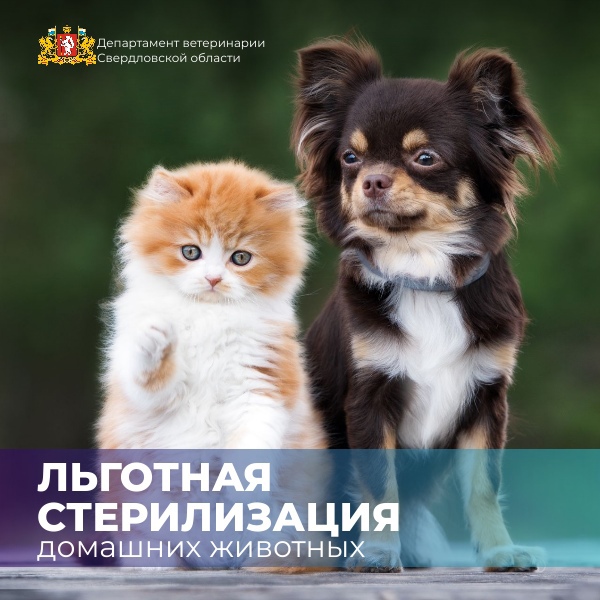 Стерилизация - наиболее эффективный и гуманный способ контроля численности домашних питомцев и снижения количества бездомных животных.В государственных ветеринарных станциях Свердловской области проводятся консультации и оказываются услуги по льготной стерилизации и кастрации домашних животных.😉Если вы еще не стерилизовали своего питомца, то самое время серьезно задуматься над этим вопросом. Своевременная стерилизация способна предотвратить многие серьезные проблемы со здоровьем животных.С актуальным графиком дней льготной стерилизации можно ознакомиться на сайте Департамента ⬇